April 23, 2021A-8919166R-2021-3025442TRISTATE HOUSEHOLD GOODS TARIFF CONFERENCE INCATTN CHARLIE MORRISP O BOX 6125LANCASTER PA  17607-6125RE:  Rate change for CD Losco, LLC, t/a College Hunks Hauling Junk - Tariff FilingMr. Morris:On April 21, 2021, the r 383rd Revised Page 2, 1st Revised Page 26-E, and 1st Revised Page 26-F, to Tristate Tariff Freight Pa. P.U.C. No. 54 were filed for the Commission’s approval.  The filing was accepted for filing and docketed with the Public Utility Commission.These revised pages to Tristate Tariff Freight Pa. P.U.C. No. 54 have been accepted and approved.  The proposed changes shall be effective as per May 24, 2021.This case shall now be marked closed.  Very truly yours,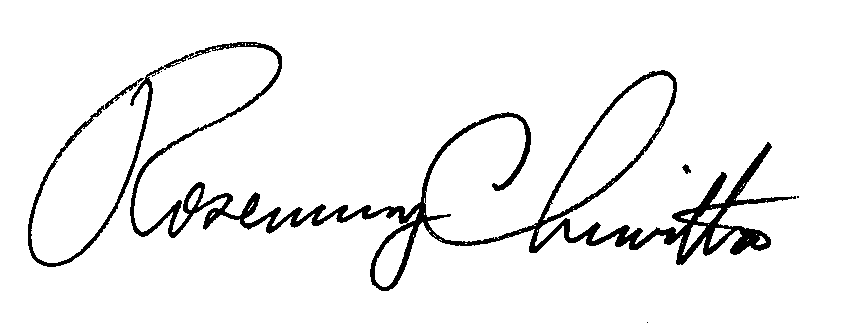 																			Rosemary Chiavetta						Secretary